INDICAÇÃO Nº 73/2014Sugere ao Poder Executivo   Municipal a realização de melhorias   em campo de futebol na Rua Parintins esquina com a Rua Euclides da Cunha no bairro Santa Rita de Cassia. Excelentíssimo Senhor Prefeito Municipal, Nos termos do Art. 108 do Regimento Interno desta Casa de Leis, dirijo-me a Vossa Excelência para sugerir que, por intermédio do Setor competente, sejam realizados estudos visando à realização de melhorias em campo de futebol na Rua Parintins esquina com a Rua Euclides da Cunha, na cidade de Santa Barbara D’ Oeste. Justificativa:Conforme relatos dos moradores locais, em sua maioria jovens que jogam futebol nos finais de semana estão reivindicando melhorias no campo como capinação e roçagem, colocação de areia, grade de proteção, bebedouro e lixeiras. Com o estado de abandono do campo e do bairro, o local se tornou ponto de encontro de pessoas desocupadas e em atitudes suspeitas.Plenário “Dr. Tancredo Neves”, em 15 de Janeiro de 2014.Ducimar de Jesus Cardoso“Kadu Garçom”-Vereador-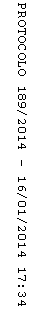 